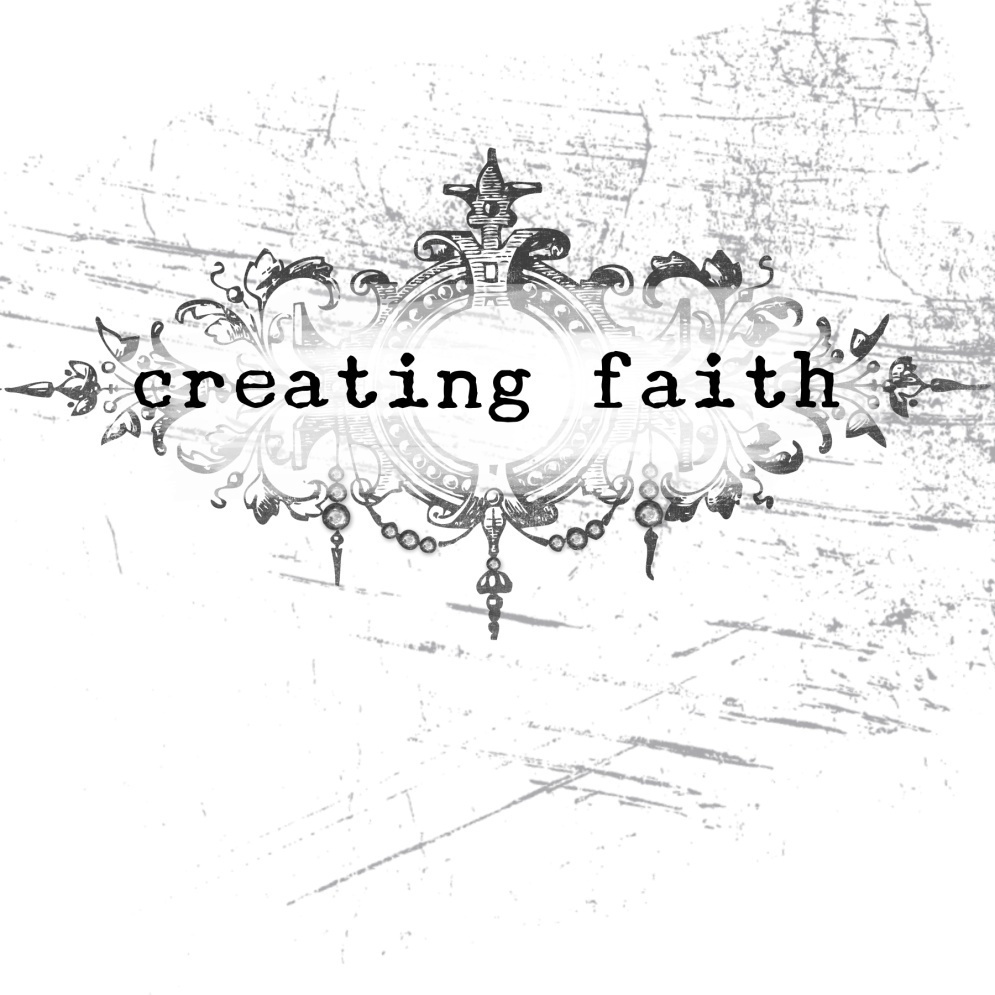 Time to breathe.Time to create.Time to let the worry go.Come and join us for a day of reflection and creation, while learning to let go of the worries that plague the life of the modern mother.Snacks, lunch, prayer, laughter, and creating included.$35.00Limited to the first 25 participantsJune 5, 20109:00am-3:30pmOur Savior’s Lutheran ChurchSun Prairie, WIwww.oslc-elca.orgHosted by Stephenie Hamenwww.mycraftyadventures.comCreating FaithJune 5, 2010Name	________________________________________Address ________________________________________Phone	________________________________________Email	________________________________________Please make checks payable to: Our Savior’s Lutheran Church550 Lincoln DriveSun Prairie, WI 53590